Colegio San Manuel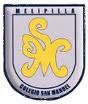 		Asignatura:Historia, Geografía y Ciencias Sociales. 		Profesor: Daniela Boza G. 		Curso: 1° año básico GUIA N° 6 DE APOYO AL HOGAR HISTORIA, GEOGRAFÍA Y CIENCIAS SOCIALESNOMBRE: ______________________________________________FECHA:.11 al 18 de junio. UNIDAD 2“NUESTRA COMUNIDAD”LECCION 3: Cuidandonos en la escuelaIntegrandonos en nuestra comunidad.ActividadDesarrolla desde la página 60 a la 65 de tu texto de  estudio. Pide apoyo a un adulto, vayan revisando cada página y respondiendo de manera oral a cada pregunta sugerida. Vean en compañía el siguiente video: https://www.youtube.com/watch?v=hH0J8cTaCLQ“Los niños que no respetan las reglas”En tu cuaderno registren las reglas según el video importantes de respetar en el colegio y que los niños no lo hacían, ejemplo:1.- No pasar a zonas no permitidas. 2.- …3.- …OBJETIVOS DE APRENDIZAJE:Explicar y aplicar algunas normas para la buena convivencia y para la seguridad y el autocuidado en su familia, en la escuela y en la vía pública.HABILIDADES / DESTREZAS:Experimentar            ExplorarObservar                   ComunicarINDICACIONES GENERALES:-Pide ayuda a un adulto para realizar este trabajo.-Busca un lugar tranquilo y luminoso para trabajar. -Emplea lápiz grafito y de colores.-Una vez finalizadoel trabajo, archívalo para mostrarlo al re-ingreso de clases. INDICACIONES GENERALES:-Pide ayuda a un adulto para realizar este trabajo.-Busca un lugar tranquilo y luminoso para trabajar. -Emplea lápiz grafito y de colores.-Una vez finalizadoel trabajo, archívalo para mostrarlo al re-ingreso de clases. 